PASAŽIERU M1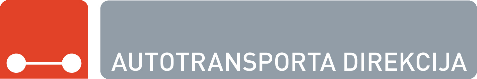 IESNIEGUMSPasažieru komercpārvadājumiem ar vieglo automobiliLICENCES PĀRREĢISTRĀCIJAI (MAIŅAI)Valsts SIA ‘Autotransporta direkcija”, adrese: Vaļņu iela 30, Rīga LV-1050, e-pasts: info@atd.lv							Iesnieguma datums:  Pārvadātāja nosaukums:Juridiskā adrese:Reģistrācijas nr.: ____________________________, reģ. datums:	Tālr.:  _____________________________________ Mob. tālr.:E-pasts: Lūdzu veikt izmaiņas licencē Nr.                                                               (atzīmēt mainītos rekvizītus): □ adrese	□ nosaukums ___________________________________________________________________________________________(Iesniedzēja vārds, uzvārds, paraksts)RīgaCēsīsDaugavpilsLiepājaTālr.67686455, 67686456641238126542821263489516Fakss:67821107641278056542377063489520